Информационная газета Администрации Новомихайловского сельского поселения Монастырщинского района Смоленской области18.08.2020 года                                                   №9  (бесплатно)Тираж- 15 экземпляров Ответственный за выпуск - ст.инспектор Администрации Новомихайловского сельского поселения Калугина Н.Г.Учредитель - Совет депутатов Новомихайловского сельского поселения Монастырщинского района Смоленской областиИздатель: Администрации Новомихайловского сельского поселения Монастырщинского района Смоленской областиАдрес издателя: 216151, д.Михайловка ,Монастырщинского района Смоленской областиСовет депутатов Новомихайловского сельского поселения              Монастырщинского района Смоленской областиР Е К О М Е Н Д А Ц И Ипубличных слушаний по проекту решения Совета депутатов Новомихайловского сельского поселения Монастырщинского района Смоленской области  « О внесении изменений в Устав   Новомихайловского сельского поселения Монастырщинского района Смоленской области».    Обсудив проект решения Совета    депутатов Новомихайловского сельского поселения Монастырщинского района Смоленской области  «О внесении изменений в Устав   Новомихайловского сельского поселения Монастырщинского района  Смоленской области», участники публичных слушаний, которые состоялись 13.08.2020 года в 14-00 в  помещении Администрации Новомихайловского сельского поселения Монастырщинского района Смоленской области по проекту решения   Совета депутатов Новомихайловского сельского поселения Монастырщинского района Смоленской области  « О внесении изменений в Устав   Новомихайловского сельского поселения Монастырщинского района Смоленской области» рекомендуют  Совету депутатов  Новомихайловского сельского поселения  Монастырщинского района Смоленской области:        1. Принять в целом проект   решения Совета депутатов Новомихайловского сельского поселения Монастырщинского района Смоленской области  « О внесении изменений в Устав   Новомихайловского сельского поселения Монастырщинского района Смоленской области»  Глава муниципального образованияНовомихайловского сельского поселенияМонастырщинского района Смоленской области                                                                                                   С.В.Иванов        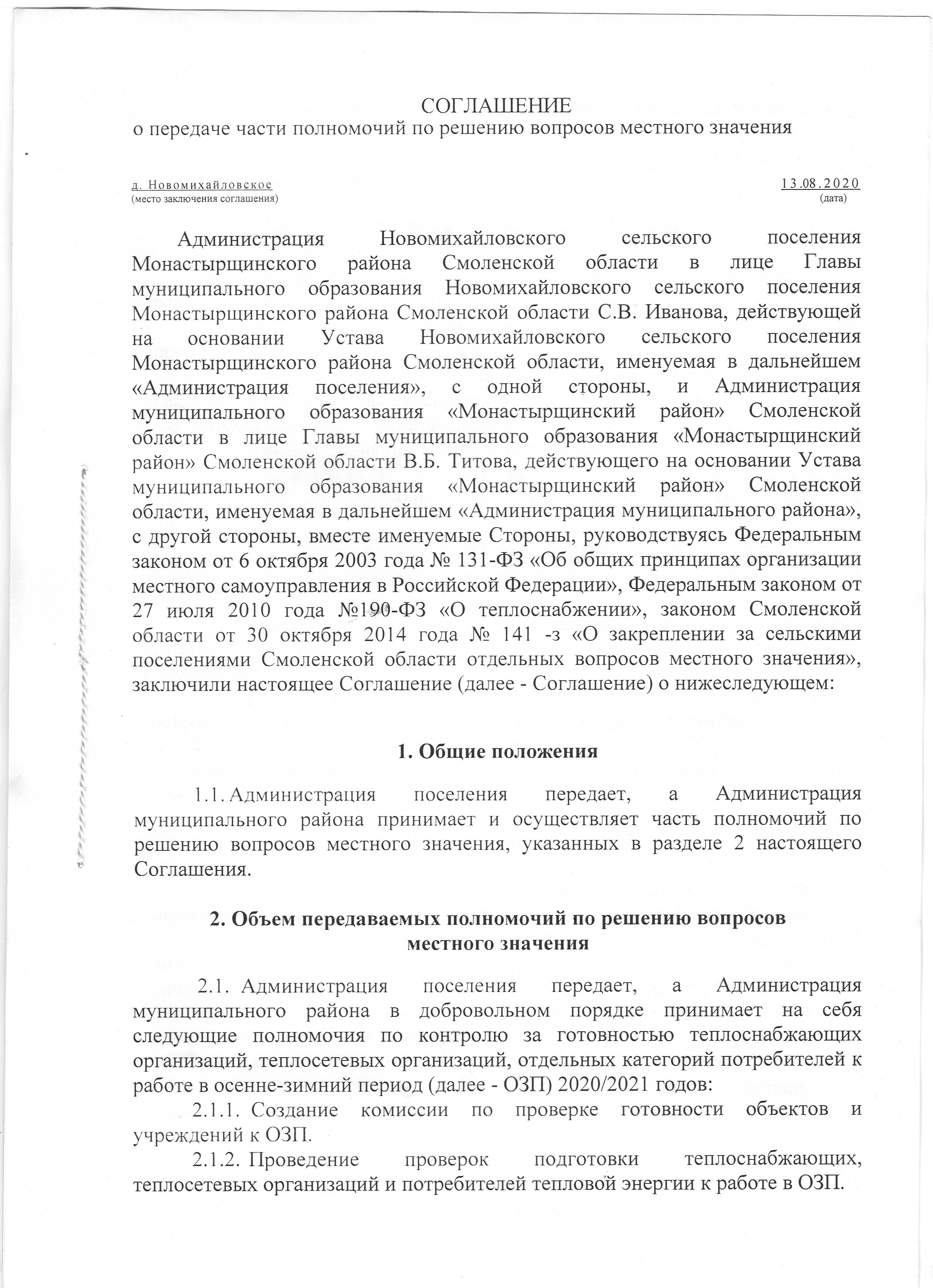 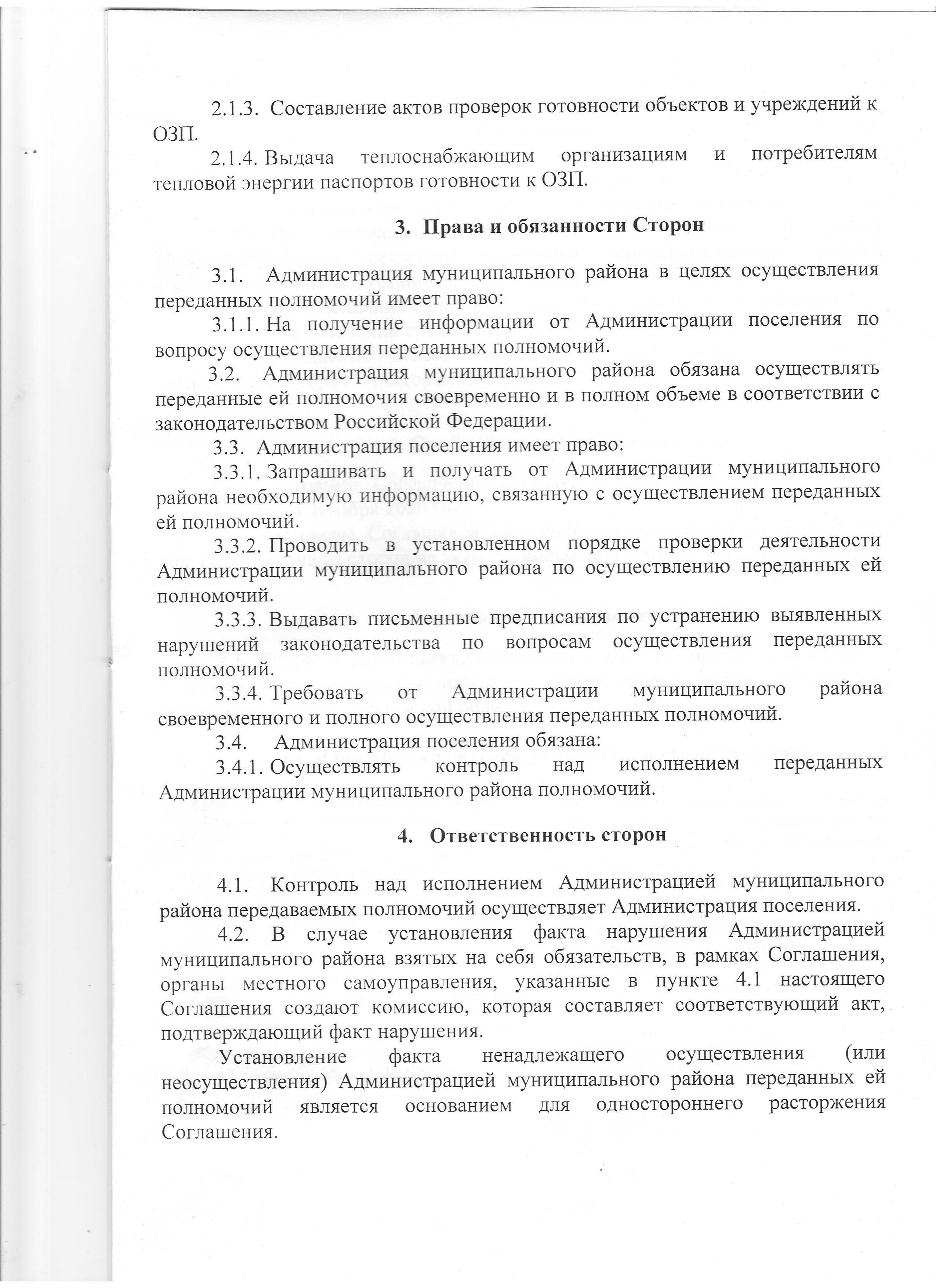 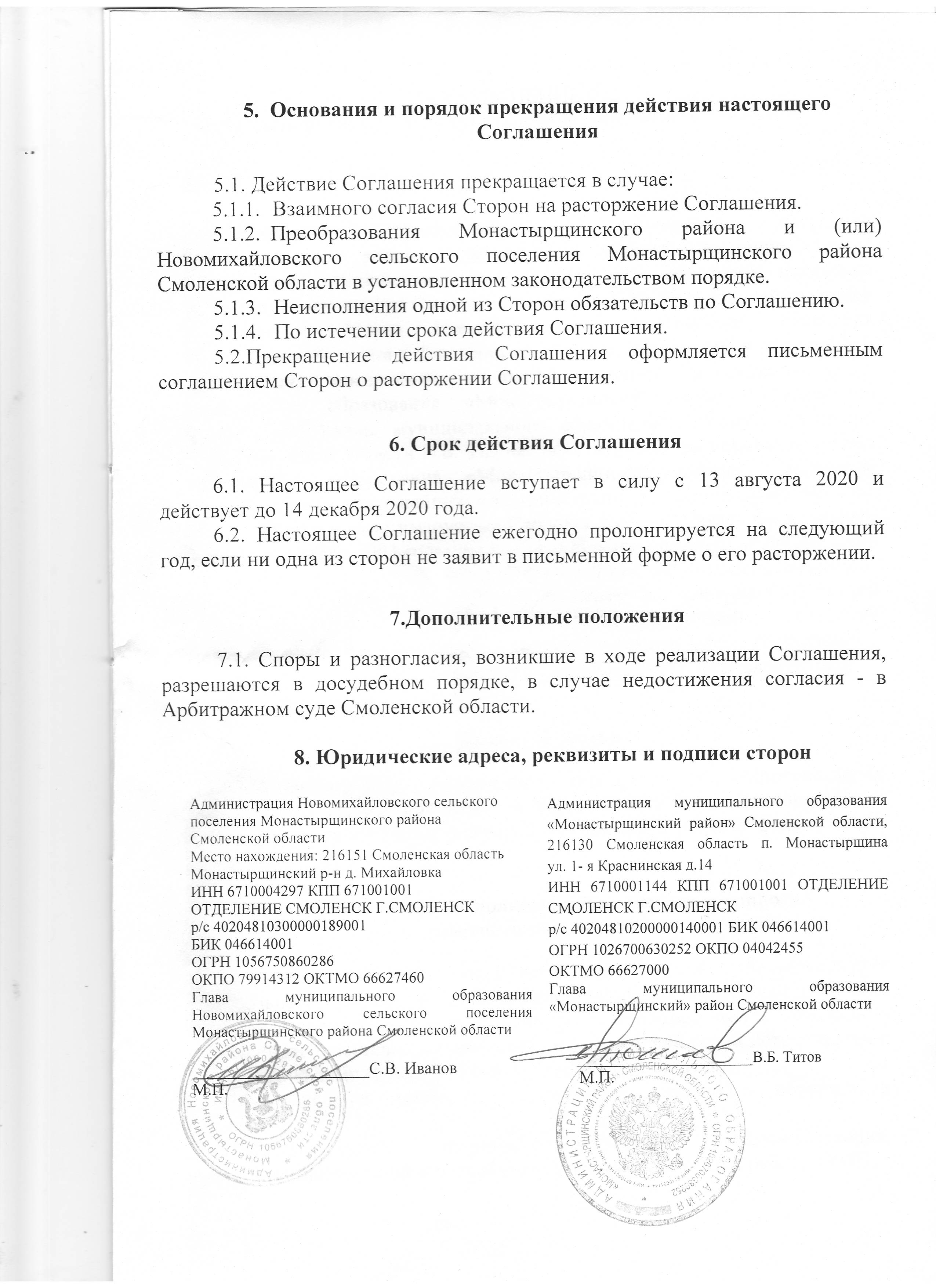 